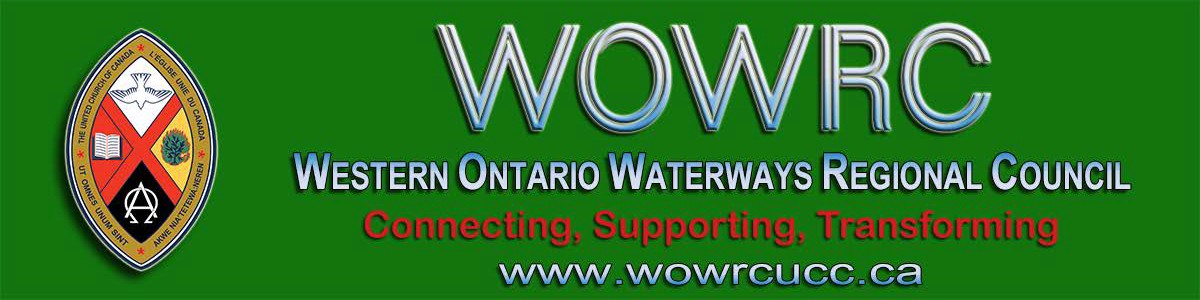 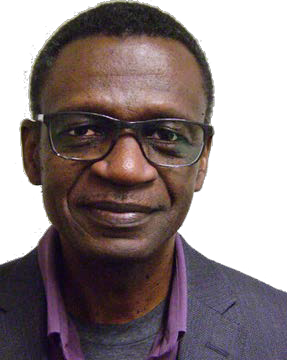 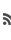 Change how you receive these emails, update your preferences or unsubscribe from this list.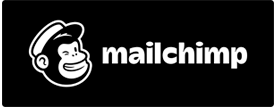 SubscribeSubscribePast IssuesTranslateTranslateRSSView this email in your browserNext Deadline for submissions: February 28Sign up for our newsletter & forward this one to friends.View this email in your browserNext Deadline for submissions: February 28Sign up for our newsletter & forward this one to friends.View this email in your browserNext Deadline for submissions: February 28Sign up for our newsletter & forward this one to friends.View this email in your browserNext Deadline for submissions: February 28Sign up for our newsletter & forward this one to friends.Covenanting Service: Sunday, March 1 @ 2:00 pmTrinity United Church54 Benton Street, Kitchener N2G 3H2Covenanting Service: Sunday, March 1 @ 2:00 pmTrinity United Church54 Benton Street, Kitchener N2G 3H2Covenanting Service: Sunday, March 1 @ 2:00 pmTrinity United Church54 Benton Street, Kitchener N2G 3H2Covenanting Service: Sunday, March 1 @ 2:00 pmTrinity United Church54 Benton Street, Kitchener N2G 3H2Covenanting Service: Sunday, March 1 @ 2:00 pmTrinity United Church54 Benton Street, Kitchener N2G 3H2Covenanting Service: Sunday, March 1 @ 2:00 pmTrinity United Church54 Benton Street, Kitchener N2G 3H2Covenanting Service: Sunday, March 1 @ 2:00 pmTrinity United Church54 Benton Street, Kitchener N2G 3H2The congregation of  Trinity United Church is covenanting with Sydney Elias. Come celebrate with us on Sunday, March 1 at 2:00 pm as we start this new ministry.Light refreshments will be served after the service. If you can't attend, send greetings or best wishes to office@trinityunitedkw.ca.Access the chapel from ChurchStreet, around the corner from 54Benton Street in Kitchener.The congregation of  Trinity United Church is covenanting with Sydney Elias. Come celebrate with us on Sunday, March 1 at 2:00 pm as we start this new ministry.Light refreshments will be served after the service. If you can't attend, send greetings or best wishes to office@trinityunitedkw.ca.Access the chapel from ChurchStreet, around the corner from 54Benton Street in Kitchener.The congregation of  Trinity United Church is covenanting with Sydney Elias. Come celebrate with us on Sunday, March 1 at 2:00 pm as we start this new ministry.Light refreshments will be served after the service. If you can't attend, send greetings or best wishes to office@trinityunitedkw.ca.Access the chapel from ChurchStreet, around the corner from 54Benton Street in Kitchener.The congregation of  Trinity United Church is covenanting with Sydney Elias. Come celebrate with us on Sunday, March 1 at 2:00 pm as we start this new ministry.Light refreshments will be served after the service. If you can't attend, send greetings or best wishes to office@trinityunitedkw.ca.Access the chapel from ChurchStreet, around the corner from 54Benton Street in Kitchener.Connecting, Supporting, TransformingWestern Ontario Waterways Regional CouncilThe United Church of CanadaConnecting, Supporting, TransformingWestern Ontario Waterways Regional CouncilThe United Church of CanadaConnecting, Supporting, TransformingWestern Ontario Waterways Regional CouncilThe United Church of CanadaConnecting, Supporting, TransformingWestern Ontario Waterways Regional CouncilThe United Church of CanadaSign up for our newsletters.Copyright © 2020 Western Ontario Waterways Regional Council, UCC, All rights reserved.Sign up for our newsletters.Copyright © 2020 Western Ontario Waterways Regional Council, UCC, All rights reserved.Sign up for our newsletters.Copyright © 2020 Western Ontario Waterways Regional Council, UCC, All rights reserved.Sign up for our newsletters.Copyright © 2020 Western Ontario Waterways Regional Council, UCC, All rights reserved.